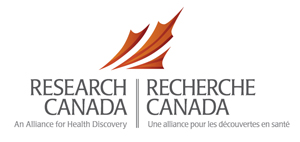 Speaking Notes for Ms. Deborah Gordon-El-BihbetyGame Changers in Health Research and Health Innovation Virtual PanelMay 10, 2022|4:00 to 5:30 pm ET[You begin the event.]Bonjour. My name is Deborah Gordon-El-Bihbety, and I am the President and CEO of Research Canada. Before we begin, I would like to acknowledge that I am on the unceded traditional territory of the Algonquin Anishinabe today.C'est un grand plaisir d'être avec vous aujourd'hui. Bievenue aux parlementaires. I would also like to welcome the Parliamentary Health Research leadership as well as our Moderator, Panellists, Sponsors and all of our other invited guests to today’s exciting Game Changers in Health Research and Health Innovation Virtual Panel. On a un programme excellent pour vous aujourd'hui.[The slide featuring the Sponsors will become visible to the audience.] Je voudrais maintenant remercier nos commanditaires pour leur généreuse contribution à l'événement d'aujourd'hui. Thank you to the 2022 Lead Sponsor of the Parliamentary Health Research Caucus, Innovative Medicines Canada whose ongoing support over the years has made these events possible. I would also like to thank our Prime Sponsor, Johnson & Johnson, for their generous contribution to today’s event, and our Innovator Sponsors, the Canadian Glycomics Network (GlycoNet), the Canadian Institute for Military and Veteran Health Research (CIMVHR) and the Providence Health Care Research Institute. Thank you as well to our Champion Sponsors, BD Canada, BioCanRX and the Mood Disorders Society of Canada. Ces événements ne seraient pas possibles sans le formidable soutien de tous nos commanditaires.[The slide featuring the Sponsors will come down.]I now have the pleasure of introducing you to the Chair of Research Canada, Dr. Rose Goldstein. Dr. Goldstein is a professor in the Faculty of Medicine and the former Vice-Principal of Research and Innovation at McGill University. Elle a occupé plusieurs postes remarquables, notamment celui de vice-présidente à la recherche à l'Université de Calgary et de vice-doyenne aux affaires académiques, Faculté de médecine, à l'Université d'Ottawa. Please join me in welcoming Dr. Rose Goldstein.[You have completed your speaking role for this event.]